Obec Hlubočky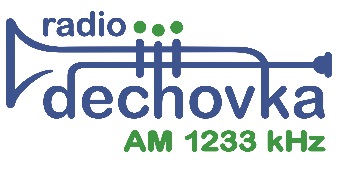 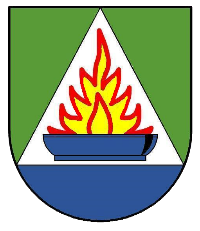  a  příznivci dechové hudby 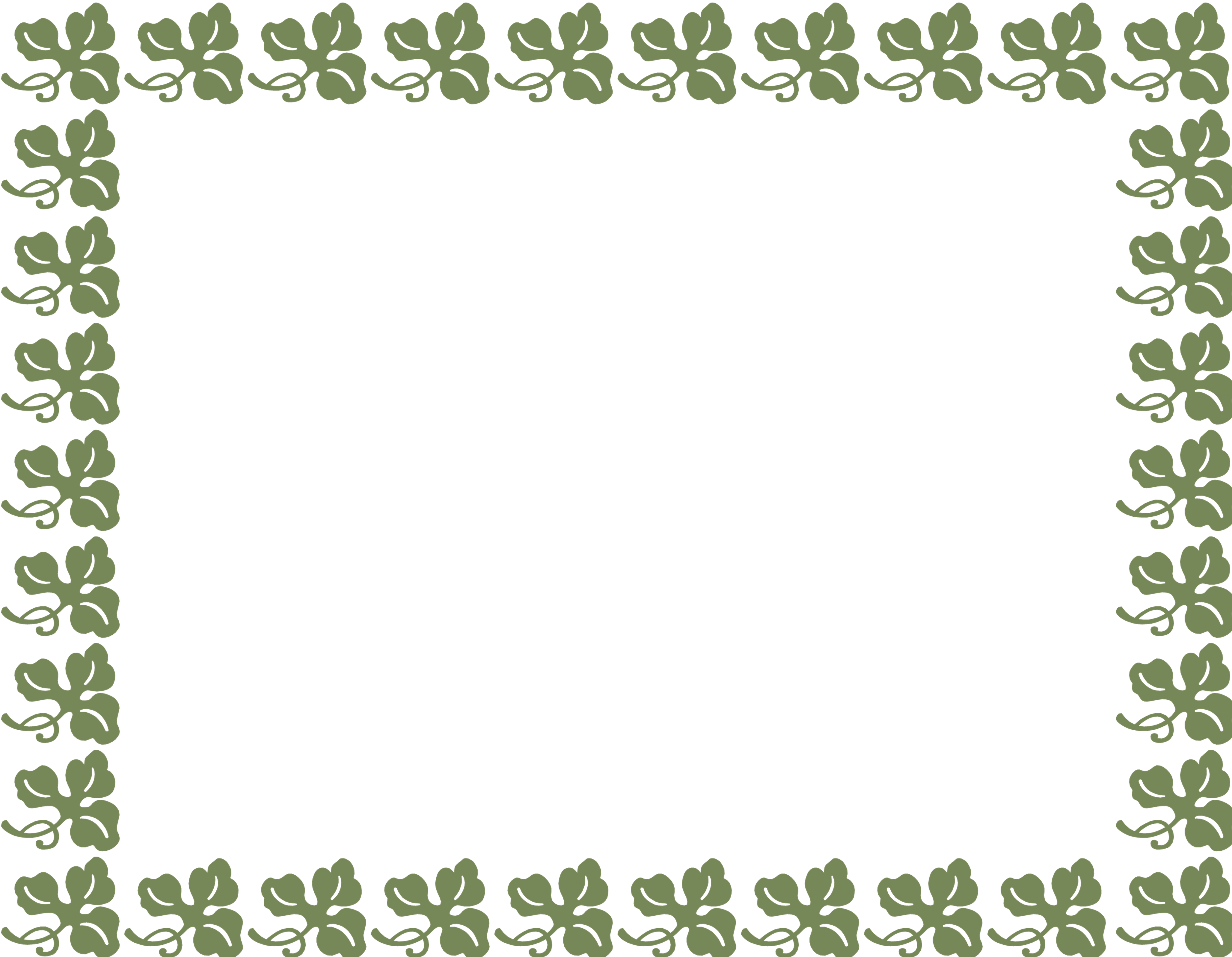 pořádají5. ročník festivaluv neděli 22.října 2017 od 13.30hod.Dechovka v Údolísál kulturního domu „ Na Letním“v Mariánském Údolí	u OlomouceVystoupí:Holóbkova  mozekaBludověnkaMistříňankavstupné 100,- Kč, občerstvení zajištěnoInformace 724 521 267 pí. Michalíková, email klementova@hlubocky.cz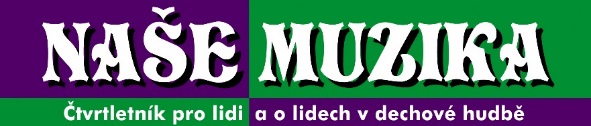 